		   	          Mapa 1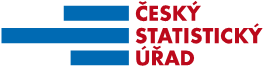 Map 1Zahraniční obchod se sousedními státy v březnu 2016External Trade with Neighbouring Countries, March 2016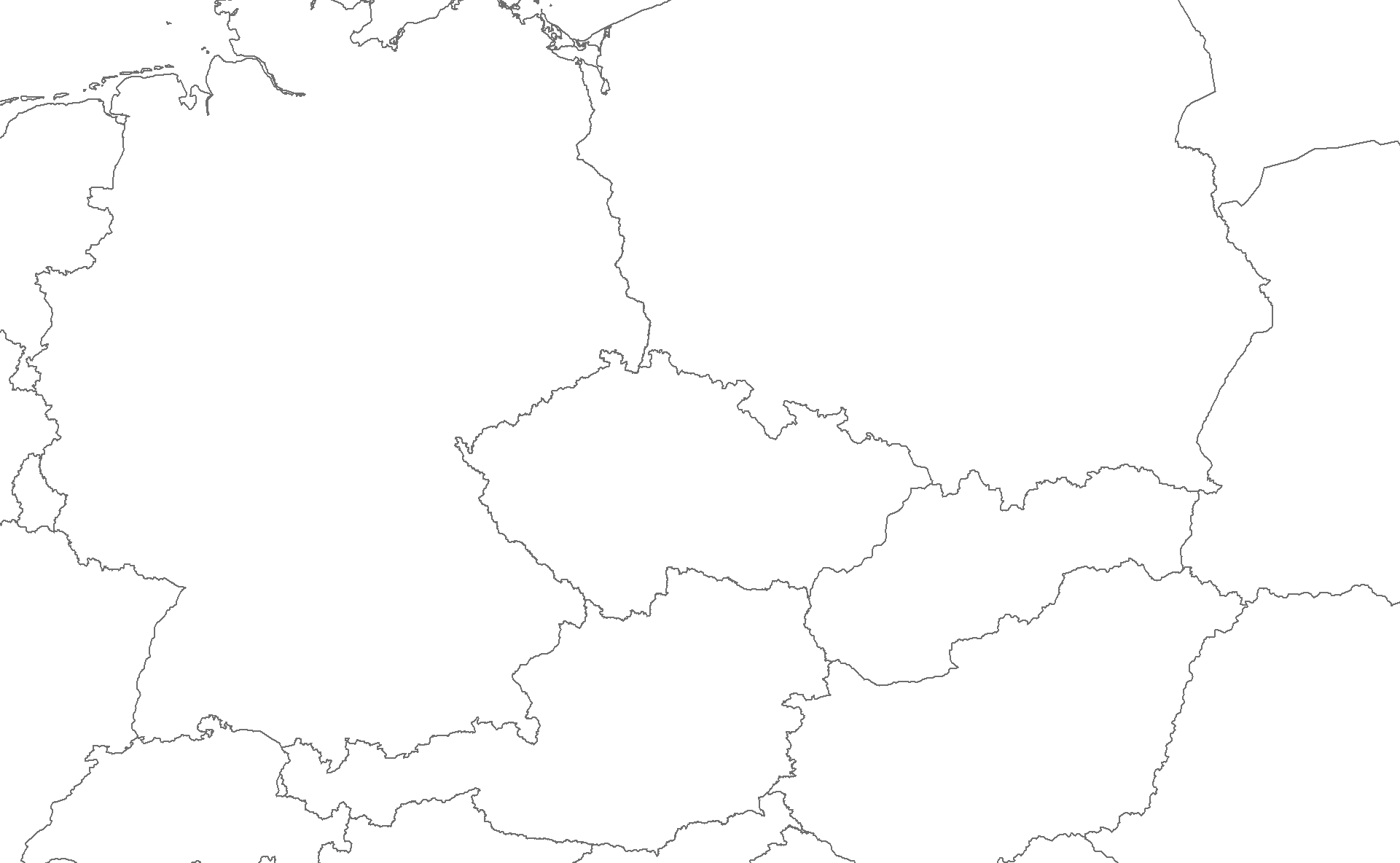 